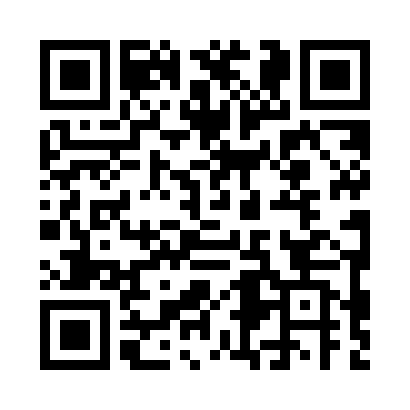 Prayer times for Triesdorf, GermanyMon 1 Apr 2024 - Tue 30 Apr 2024High Latitude Method: Angle Based RulePrayer Calculation Method: Muslim World LeagueAsar Calculation Method: ShafiPrayer times provided by https://www.salahtimes.comDateDayFajrSunriseDhuhrAsrMaghribIsha1Mon5:026:541:214:557:499:342Tue5:006:521:214:567:519:363Wed4:576:501:214:577:529:384Thu4:546:481:204:577:549:405Fri4:526:461:204:587:559:426Sat4:496:441:204:597:579:447Sun4:476:411:195:007:589:468Mon4:446:391:195:008:009:489Tue4:416:371:195:018:019:5010Wed4:396:351:195:028:039:5211Thu4:366:331:185:028:049:5412Fri4:336:311:185:038:069:5613Sat4:316:291:185:048:079:5914Sun4:286:271:185:058:0910:0115Mon4:256:251:175:058:1010:0316Tue4:226:231:175:068:1210:0517Wed4:206:211:175:078:1310:0718Thu4:176:191:175:078:1510:1019Fri4:146:171:165:088:1610:1220Sat4:116:151:165:088:1810:1421Sun4:086:141:165:098:1910:1622Mon4:066:121:165:108:2110:1923Tue4:036:101:165:108:2210:2124Wed4:006:081:155:118:2410:2325Thu3:576:061:155:128:2510:2626Fri3:546:041:155:128:2710:2827Sat3:516:021:155:138:2810:3128Sun3:496:011:155:138:3010:3329Mon3:465:591:155:148:3110:3530Tue3:435:571:155:158:3310:38